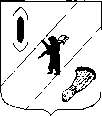 АДМИНИСТРАЦИЯ  ГАВРИЛОВ-ЯМСКОГОМУНИЦИПАЛЬНОГО  РАЙОНАПОСТАНОВЛЕНИЕ03.05.2018 № 532Об осуществлении мер социальной поддержки граждан по приобретению твердого топлива на 2018 годВ целях обеспечения предоставления компенсации по оплате твердого топлива и установления сумм денежных эквивалентов мер социальной поддержки по оплате  твердого  топлива, на 2018 год, в соответствии с постановлением Правительства Ярославской области от 28.10.2009 №1070-п «Об утверждении порядка расчета и выплаты компенсации расходов на оплату жилого помещения и коммунальных услуг на территории Ярославской области и о признании утратившим силу постановления Правительства области от 29.12.2008 №720-п», руководствуясь статьей 26 Устава Гаврилов-Ямского муниципального района,АДМИНИСТРАЦИЯ МУНИЦИПАЛЬНОГО РАЙОНА ПОСТАНОВЛЯЕТ:1.Установить на 2018 год денежную компенсацию по оплате твердого топлива для жителей Гаврилов-Ямского муниципального района, имеющих право на получение компенсации по оплате твердого топлива на основании Закона Российской Федерации от 15.05.1991 № 1244-1 "О социальной защите граждан, подвергшихся воздействию радиации вследствие катастрофы на Чернобыльской АЭС", Федерального закона от 29.12.2012 № 273-ФЗ "Об образовании в Российской Федерации", Федерального закона от 12.01.1995 № 5-ФЗ "О ветеранах", Федерального закона от 24.11.1995 №181-ФЗ "О социальной защите инвалидов в Российской Федерации", Федерального закона от 26.11.1998 № 175-ФЗ "О социальной защите граждан Российской Федерации, подвергшихся воздействию радиации вследствие аварии в 1957 году на производственном объединении "Маяк" и сбросов радиоактивных отходов в реку Теча", Закона Российской Федерации от 18.10.1991 № 1761-1 "О реабилитации жертв политических репрессий", постановления Верховного Совета Российской Федерации от 27 декабря 1991 года № 2123-1 "О распространении действия закона РСФСР "О социальной защите граждан, подвергшихся воздействию радиации вследствие катастрофы на Чернобыльской АЭС" на граждан из подразделения особого риска, статьи 72 Закона Ярославской области от 19.12.2008 № 65-з "Социальный кодекс Ярославской области", постановлением Правительства Российской Федерации от 29.08.2005  № 541 « О федеральных стандартах оплаты жилого помещения и коммунальных услуг», постановления Администрации Ярославской области от 03.09.2007 № 365-а "О нормативах потребления электроснабжения и отопления, в пределах которых осуществляется компенсация расходов на оплату коммунальных услуг работникам государственных учреждений, работающим и проживающим в сельской местности, и пенсионерам из их числа».2.Утвердить Порядок выплаты денежной компенсации по оплате твердого топлива жителям Гаврилов-Ямского муниципального района в 2018 году (Приложение).3. Возложить обязанность по выплате денежной компенсации на уполномоченный  орган  - Управление социальной защиты населения и труда Администрации Гаврилов-Ямского муниципального района (начальник управления О.Н. Гаврилова).4. Постановление опубликовать в районной массовой газете «Гаврилов-Ямский вестник» и разместить на официальном сайте Администрации Гаврилов-Ямского муниципального района в сети Интернет.5. Контроль за исполнением постановления возложить на первого заместителя Главы Администрации Гаврилов-Ямского муниципального района Забаева А.А.6. Постановление вступает в силу с момента официального опубликования и распространяется на правоотношения, возникшие с 1 января  2018 года.Глава Администрации   муниципального района               					В.И.СеребряковПриложение к постановлениюАдминистрации Гаврилов-Ямского муниципального районаот 03.05.2018 № 532ПОРЯДОКВЫПЛАТЫ ДЕНЕЖНОЙ КОМПЕНСАЦИИ  ПО ОПЛАТЕТВЕРДОГО ТОПЛИВА  ЖИТЕЛЯМ ГАВРИЛОВ-ЯМСКОГО МУНИЦИПАЛЬНОГО РАЙОНАВ 2018 ГОДУОбщие положения1.1. Назначение и выплата денежной компенсации  по оплате твердого топлива (далее - денежная компенсация) на территории Гаврилов-Ямского муниципального района осуществляется Управлением социальной защиты  населения и труда Администрации Гаврилов-Ямского  муниципального района (далее – Управление) гражданам, по месту их постоянного или преимущественного проживания или временного пребывания на территории муниципального района, проживающим в домах, не имеющих центрального отопления, и имеющим право на социальную поддержку по приобретению  твердого топлива  в соответствии с действующим законодательством.Денежная компенсация  по оплате твердого топлива  не предоставляется гражданам по месту временного пребывания в случае, если они пользуются льготами по оплате коммунальных услуг по месту постоянного проживания.1.2. Гражданин, имеющий право на получение денежной компенсации по нескольким основаниям, установленным законами Российской Федерации и (или) нормативно-правовыми актами Ярославской области, вправе выбрать наиболее выгодное основание для получения денежной компенсации.1.3. Назначение денежной компенсации производится по заявительному принципу.1.4. Заявление о назначении денежной компенсации принимается при наличии документов, предусмотренных пунктом  2.1. Порядка выплаты денежной компенсации по оплате твердого топлива жителям Гаврилов-Ямского муниципального района в 2018 году (далее - Порядок).1.5.  Гражданам, воспользовавшимся правом на льготы по оплате твердого топлива в  организациях  занимающихся  его реализацией,  денежная компенсация по оплате твердого топлива  в соответствии с настоящим Порядком не назначается.1.6. При наличии в доме печного и газового отопления гражданам, воспользовавшимся денежной компенсацией по оплате за природный газ, денежная компенсация по оплате твердого топлива в соответствии с настоящим Порядком не назначается.1.7. При смене места жительства (на жилое помещение с печным отоплением) гражданину,  ранее пользовавшемуся льготами по оплате услуг за природный газ, денежная компенсация назначается с месяца регистрации по новому адресу.1.8. Гражданам, проживающим в доме с печным отоплением, получившим льготный статус в течение  календарного года действия постановления, денежная компенсация предоставляется с месяца возникновения права на льготы.  2. Порядок и условия назначения и выплаты денежной компенсации2.1.  Для получения денежной компенсации льготополучатель (либо его законный представитель) представляет в Управление  заявление установленной формы с приложением следующего комплекта документов:- копия документа, удостоверяющего личность;- копия документа, подтверждающего право на получение компенсации (удостоверение или справки установленного образца);- справка, выданная ООО «Газпроммежрегионгаз» о том, что дом не газифицирован;- документ, содержащие сведения о членах семьи, проживающих совместно с льготополучателем по месту его постоянного или преимущественного проживания или временного пребывания (для педагогов, в т.ч. пенсионеров из их числа);- копия правоустанавливающих документов на жилое помещение (для педагогов, в т.ч. пенсионеров из их числа);- справка с места работы с указанием занимаемой должности (для работников государственных предприятий, государственных и муниципальных образовательных учреждений, работающих и проживающих в сельской местности);- копия  трудовой книжки о прекращении трудовой деятельности в государственной организации и справка государственной организации о стаже работы, необходимом для получения компенсации (для пенсионеров государственных организаций);- справка органа социальной защиты населения с места постоянного или преимущественного проживания о неполучении компенсации по месту постоянного или преимущественного проживания - в случае обращения льготополучателя за назначением компенсации по месту временного пребывания;-копия свидетельства о регистрации по месту пребывания.2.2. Документы, необходимые для назначения компенсации, могут быть представлены как в подлинниках, так и в копиях, заверенных в соответствии с Основами законодательства о нотариате.2.3. Документы, указанные в п. 2.1. Порядка, являются документами личного хранения и представляются заявителем лично, либо в электронной форме или посредством почтового отправления, за исключением справки органа социальной защиты населения с места постоянного или преимущественного проживания о неполучении компенсации по месту постоянного или преимущественного проживания, которая запрашивается Управлением  в рамках межведомственного взаимодействия.2.4. Заявитель вправе представить документы, подлежащие представлению в рамках межведомственного взаимодействия, по собственной инициативе.2.5. Решение о назначении и выплате денежной компенсации принимается руководителем органа социальной защиты населения не позднее 10 дней со дня обращения заявителя с представлением всех необходимых документов.2.6. В случае отказа в назначении денежной компенсации письменное уведомление об этом направляется заявителю не позднее чем через 10 дней после его обращения в орган социальной защиты с указанием причины отказа и порядка его обжалования.2.7. Суммы денежной компенсации, причитающиеся получателю и не полученные им при жизни по какой-либо причине, включаются в состав наследства и наследуются на общих основаниях, установленных законодательством Российской Федерации. 2.8. Денежная компенсация  по оплате твердого топлива  предоставляется и выплачивается один раз в течение календарного года   каждому гражданину, имеющему право на льготы, в пределах средств, выделенных на эти цели из областного бюджета муниципальному району, по мере их поступления в местный бюджет.     Денежная компенсация рассчитывается из расчета норматива 0,07 тонны угля на 1 кв.м. площади жилого помещения в год (постановление Администрации Ярославской области от 03.09.2007 № 365-а "О нормативах потребления электроснабжения и отопления, в пределах которых осуществляется компенсация расходов на оплату коммунальных услуг работникам государственных учреждений, работающим и проживающим в сельской местности, и пенсионерам из их числа»),  федерального стандарта социальной нормы площади жилого помещения на 1 человека (постановление Правительства Российской Федерации от 29.08.2005  № 541  «О федеральных стандартах оплаты жилого помещения коммунальных услуг»), стоимости 1 тонны угля каменного  (цена установлена из проведенного анализа максимальных розничных цен на твердое топливо, в виде угля каменного, принятых приказами Департамента энергетики и регулирования тарифов Ярославской области для ООО «Углеобеспечение»  №273-тт от 19.12.2017 г., АО «Ярославское топливное предприятие» №217-тт от 18.12.2017 г., ООО «Тутаевское топливное предприятие» № 218-тт от 18.12.2017 г., МУП городского округа г.Рыбинска «Дорожно-эксплуатационное строительство» №77-тт от 14.11.2017 г.). В виду отсутствия на территории Гаврилов-Ямского  муниципального района организации, занимающейся  доставкой   населению твердого топлива, установить стоимость доставки исходя из цены на услуги близлежащей  организации ОАО «Ярославское топливное предприятие» (Приказ №115 от 24.12.2014), занимающейся  доставкой  топлива льготополучателям  с начислением сумм компенсации. Денежная компенсация назначается на основании расчета суммы денежной компенсации на приобретение твердого топлива ( Приложение 1) и выплачивается гражданам, имеющим право на получение мер социальной поддержки, в размере: - 100% - работникам государственных организаций, работающим и проживающим в сельской местности, и пенсионерам из их числа;-  50%  - ветеранам труда, гражданам, подвергшимся политическим репрессиям, инвалидам и семьям, имеющим детей-инвалидов, гражданам, подвергшимся воздействию радиации;-  30% - многодетным семьям.2.9.  Денежная компенсация  педагогическим работникам, работающим и проживающим в сельской местности, и пенсионерам из их числа, назначается  исходя из общей площади жилого помещения,  нормы отпуска твердого топлива, максимальной розничной цены для населения и количества зарегистрированных членов семьи, совместно проживающих с льготополучателем .  (Приложение 2).2.10. Предусмотренная п.2.9.денежная компенсация  по оплате твердого топлива распространяются на членов семей педагогических работников, работающих и проживающих в сельской местности.3.Заключительные положения3.1. Выплата денежной компенсации  по оплате твердого топлива  осуществляется  через организацию федеральной почтовой связи, либо через  кредитные организации  по желанию получателя за счет средств федерального и областного бюджетов.3.2. Граждане несут ответственность за предоставление недостоверных сведений.Денежные средства, полученные в результате недостоверных сведений, подлежат возврату  на основании действующего законодательства Российской Федерации.3.3. В случае предоставления компенсации в завышенном или заниженном размере вследствие ошибки, допущенной Управлением, излишне выплаченные средства подлежат возврату, а недополученные средства выплачиваются льготополучателю в месяце, следующем за месяцем, в котором была обнаружена ошибка. 3.4. Льготополучатель имеет право на обжалование действий (бездействия) и решений должностных лиц, специалистов Управления в досудебном и судебном порядке.3.5. Управление несет ответственность за правильность начисления денежной компенсации и  выплаты.                                      Приложение 1к ПорядкуРасчет суммы денежной компенсации на приобретение твердого топливана 2018 год.С 01.01.2018 по 30.06.2018Норма отпуска твердого топлива на 1 кв.м. (Н) – 0,07 т;Максимальная  розничная цена для населения (Ц) – 5735,05 руб. за 1 т;Федеральный стандарт социальной нормы площади жилого помещения на 1 человека (ФС) - 18 кв.м.;Транспортные расходы (Т) - 2200 руб.Н х Ц х ФС+Т х %= размер компенсации.Размер компенсации :100% - 9426 рублей50%  - 4713 рублей30 % - 2828 рублейС 01.07.2018 по 31.12.2018Норма отпуска твердого топлива на 1 кв.м. (Н) – 0,07 т;Максимальная  розничная цена для населения (Ц) – 5757,69 руб. за 1 т;Федеральный стандарт социальной нормы площади жилого помещения на 1 человека (ФС) - 18 кв.м.;Транспортные расходы (Т) - 2200 руб.Н х Ц х ФС+Т х %= размер компенсации.Размер компенсации :100% - 9455 рублей50%  - 4727 рублей30 % - 2836 рублей                            Приложение 2 к ПорядкуРасчет суммы денежной компенсации на приобретение твердого топлива педагогическим работникам, работающим и проживающим в сельской местности , и пенсионерам из их числа на 2018 год.                               С 01.01.2018 по 30.06.2018Норма отпуска твердого топлива на 1 кв.м. (Н) – 0,07 т;Максимальная  розничная цена для населения (Ц) – 5735,05 руб. за 1 т;Общая площадь жилого помещения, в котором проживает льготополучатель (ОП)- кв.м.;Количество зарегистрированных (К)- чел;Количество членов семьи (Ч) – чел.;Транспортные расходы (Т) - 2200 руб.(НхЦхОП+Тх100 %) : К *Ч = размер компенсации.                               С 01.07.2018 по 31.12.2018Норма отпуска твердого топлива на 1 кв.м. (Н) – 0,07 т;Максимальная  розничная цена для населения (Ц) – 5757,69 руб. за 1 т;Общая площадь жилого помещения, в котором проживает льготополучатель (ОП)- кв.м.;Количество зарегистрированных (К)- чел;Количество членов семьи (Ч) – чел.;Транспортные расходы (Т) - 2200 руб.(НхЦхОП+Тх100 %) : К *Ч = размер компенсации.